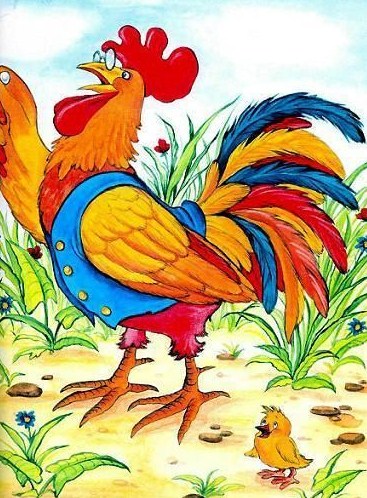 Пристал однажды маленький Цыпленок к большому Петуху:- Почему у аиста длинный клюв и предлинные ноги, а у меня совсем маленькие?- Отстань!- Почему у зайца длинные уши, а у меня даже маленьких нету?- Не приставай!- Почему у котенка красивая шерстка, а у меня какой-то противный желтый пух?- Отвяжись!- Почему щенок умеет вертеть хвостиком, а у меня совсем нет никакого хвостика?- Замолчи!- Почему у козленка есть рожки, а у меня даже плохоньких рожек и то нету?- Прекрати! Отстань! - не на шутку рассердился Петух.- Все отстань... отстань! Почему всем маленьким большие отвечают на вопросы, а ты нет? - пропищал Цыпленок.- Потому, что ты не спрашиваешь, а просто всем завидуешь! - серьезно ответил Петух.И это была чистая правда.